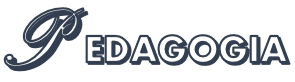 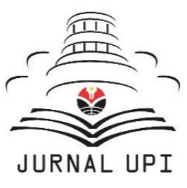 Bullying di Sekolah: Pengertian, Dampak, Pembagian dan Cara MenanggulanginyaKusumasari Kartika Hima DarmayantiFarida KurniawatiDominikus David Biondi SitumorangFakultas Psikologi, Universitas Indonesiakusumasari.kartika@ui.ac.idPENDAHULUANKomisi Perlindungan Anak Indonesia (KPAI, 2016) mengidentifikasi kasus yang mengacu pada klaster perlindungan anak dari tahun 2011-2016. KPAI menyebutkan angka korban bullying di atas 50 sejak 2011-2016. Terakhir, pada tahun 2016 angka korban mencapai 81. Angka tersebut ditemukan pada kasus bullying yang terjadi di lingkungan sekolah. Untuk angka pelaku bullying, KPAI (2016) menemukan jumlah di atas 40 orang. Pada tahun 2016, jumlah pelaku bullying di lingkungan sekolah mengalami kenaikan menjadi 93 orang. Besarnya angka pelaku bullying dibandingkan angka korban bullying merupakan indikator bahwa bullying dilakukan oleh beberapa orang dengan korban yang tidak sebanding dengan kelompok yang melakukan bullying. Bullying tidak sekedar mencermati pelaku bullying dan korbannya (Schott, 2014). Fenomena bullying tidak hanya dilihat dari sudut pandang individu pelaku dan korban, tetapi hal itu lebih menitikberatkan pada aspek sosial yang melatarbelakangi fenomena tersebut terjadi (Schott, 2014). Iklim sosial sering menjadi indikator beberapa fenomena yang muncul di masyarakat. Termasuk bullying, korban mengalami kekerasan karena dianggap di luar lingkaran sosial pelaku bullying. Karena poin bullying terletak pada fenomena sosial, Olweus (1999) mendefinisikan bullying sebagai masalah psikososial dengan menghina dan merendahkan orang lain secara berulang-ulang dengan dampak negatif terhadap pelaku dan korban bullying di mana pelaku mempunyai kekuatan yang lebih dibandingkan korban. Mengacu pada definisi bullying menurut Olweus (1999), Schott (2014) memetakan tiga poin yang terdapat pada definisi tersebut. Diantaranya adalah terkait bullying sebagai tindakan agresi individu, bullying sebagai kekerasan sosial, dan bullying sebagai dinamika kelompok disfungsional (Schott, 2014). Bullying merupakan tindakan agresif, baik secara fisik maupun verbal, yang dilakukan oleh individu (Schott, 2014). Tindakan tersebut dilakukan secara berulang kali, dan terdapat perbedaan kekuatan antara pelaku dan korban (Schott, 2014). Perbedaan kekuatan dalam hal ini merujuk pada sebuah persepsi terhadap kapasitas fisik dan mental (Schott, 2014). Selain itu, perbedaan kekuatan juga terdapat pada jumlah pelaku dan korban (Schott, 2014). Selanjutnya, penelitian Casas et al. (2013) menunjukkan bahwa empati merupakan hal yang memengaruhi bullying. Individu yang peduli terhadap keadaan korban, mengenali perasaan korban, dan memahami dampak yang terjadi akibat perilaku kekerasan, akan mengurangi kecenderungan terhadap tindakan kekerasan. Demikian, empati merupakan hal yang terlibatkan pada interaksi dan fenomena sosial. Di sisi lain, perkembangan teknologi mempermudah komunikasi dan interaksi. Walaupun komunikasi terjalin pada platform daring, empati tetap berperan dalam interaksi di ranah media sosial. Individu dengan tingkat empati yang rendah terlihat mudah melakukan kekerasan dan penghinaan pada platform media sosial. Bullying yang terjadi pada komunikasi secara daring merupakan cyberbullying, sedangkan bullying yang terjadi secara luring disebut traditional bullying (Casas et al, 2013).Lebih lanjut, terkait fenomena cyberbullying, penelitian yang dilakukan oleh Kwan dan Skoric (2013) terkait bullying pada platform sosial media Facebook bahwa bullying yang dilakukan secara luring berimplikasi pada intensitas bullying daring (Kwan & Skoric, 2013). Latar belakang penelitian mengacu pada kualitas performa akademik yang diakibatkan oleh pengalaman menjadi korban bullying. Tidak hanya kualitas akademik, pengalaman korban bullying memengaruhi trauma emosional hingga bunuh diri (Kwan & Skoric, 2013). Sejalan dengan berkembangnya teknologi, media dalam menjalin interaksi sosial merambah pada wadah daring. Hubungan interaksi yang terjalin dalam secara luring (face to face) tertransformasikan pada wadah interaksi daring (dalam hal ini Facebook).Perbedaan antara traditional bullying dan cyberbullying adalah pada proses interaksi. Traditional bullying terjadi ketika pelaku dan korban berhadap muka, sedangkan cyberbullying terjadi ketika mereka tidak berhadapan. Penelitian Kowalski dan Limber (2013) mengungkapkan bahwa cyberbullying menggunakan internet sebagai media interaksi sosial dan komunikasi. Di sisi lain, banyak aplikasi yang tersedia melalui internet, sehingga hal itu juga berimplikasi terhadap efek adiksi terhadap internet. Walaupun penggunaan internet yang berlebihan mempengaruhi intensitas interaksi sosial, namun ketidakmampuan dalam kontrol diri dalam berinteraksi pada media sosial tetap berpeluang untuk melakukan tindakan bullying. Terakhir, penelitian Waasdorp, Catherine, dan Bradshaw (2015) menunjukkan bahwa traditional bullying bisa memengaruhi cyberbullying. Kekerasan secara verbal dan fisik yang terjadi ketika bertemu langsung dan tatap muka bisa terjadi dalam kondisi kekerasan secara verbal di media sosial. Sebaliknya, kekerasan yang terjadi pada media sosial bisa berimplikasi pada kekerasan dan penghinaan ketika berhadapan secara langsung. Mengacu pada penjelasan di atas, penelitian ini bertujuan untuk mengeksplorasi beberapa hal terkait dampak bullying, pengertian dan ruang lingkup traditional bullying dan cyberbullying, persamaan traditional bullying dan cyberbullying, dan tindakan prevensi dan intervensi terhadap bullying.TINJAUAN PUSTAKAOlweus (1999) mendefinisikan bullying sebagai masalah psikososial dengan menghina dan merendahkan orang lain secara berulang-ulang dengan dampak negatif terhadap pelaku dan korban bullying di mana pelaku mempunyai kekuatan yang lebih dibandingkan korban. Bullying yang marak terjadi dilatarbelakangi oleh beberapa faktor. Rosen et al. (2017) menjelaskan beberapa faktor yang menyebabkan bullying dalam bukunya, diantaranya adalah faktor internal dan eksternal. Faktor internal yang menyebabkan bullying adalah faktor temperamental dan faktor psikologi terhadap intensitas melakukan tindakan agresi (Rosen et al., 2017). Pelaku bersikap impulsif dan minimnya kemampuan regulasi diri (Rosen et al., 2017). Apabila mereka melakukan tindakan kekerasan, mereka tidak merasa bersalah ataupun berempati terhadap korban. Demikian, individu yang melakukan tindakan bullying memiliki kemampuan sosial yang rendah (Rosen et al., 2017). Selanjutnya, Menesini et al. (2013) meneliti terkait aspek moral pada perilaku dan tindakan bullying. Penelitian bertujuan menguji peran perilaku tidak bermoral terhadap keterlibatan dalam bullying. Hasil penelitian menunjukkan bahwa moral berperan pada tindakan pelaku bullying.  Faktor eksternal yang mengakibatkan tindakan bullying ialah pola asuh orang tua (Lereya et al., 2013). Hal itu meliputi meliputi bagaimana orang tua melakukan kekerasan kepada mereka dan pola asuh dengan kontrol yang rendah dengan kehangatan yang tinggi, mengamati perilaku dan tindakan kekerasan pengamatan termasuk bagaimana orang tua melakukan agresi terhadap orang lain atau ketika mereka melihat orang lain melakukan tindakan tersebut kemudian mereka melakukan tindakan agresi yang mereka amati, pengaruh teman terbentuk ketika lingkaran pertemanan umumnya menyesuaikan dengan karakter yang sama sehingga mereka akan menjalin pertemanan dengan teman dengan individu agresif yang kemudian berimplikasi terhadap perilaku anti-sosial, pemaparan informasi melalui media, film yang menunjukkan tindakan agresif juga menjadi model untuk melakukan tindakan bullying, dan mendengarkan lagu dengan lirik yang mengindikasikan terhadap tindakan agresif, serta bermain video games  (Rosen et al., 2017). Demikian, lingkungan sosial merupakan faktor yang mendasari individu dalam melakukan tindakan kekerasan. Penelitian Rosen et al. (2017), Lereya et al. (2013), Menesini et al. (2013) hanya menjelaskan terkait faktor internal dan eksternal yang berkontribusi terhadap perilaku bullying, tanpa menjelaskan dampak bullying, pembagian bullying, dan program intervensi untuk menanggulangi perilaku bullying untuk ke depannya. C. METODE PENELITIAN Penelitian menggunaka metode kajian literatur. Kajian literatur melibatkan literatur yang diperoleh secara daring, yang terdiri dari artikel jurnal/penelitian dan buku. Analisis terhadap literatur bertujuan untuk menjawab enam pertanyaan penelitian yang telah dirumuskan sebelumnya. Selanjutnya, literatur yang diperoleh terbentang dari tahun lima tahun terakhir. Hal itu dimaksudkan untuk mengetahui isu terkini dan perkembangan teori bullying. Di sisi lain, terdapat beberapa literature yang terbit dari tahun 1999-2010. Hal itu disebabkan, bahwa literature tersebut merupakan pokok teori dalam kajian bullying. HASIL DAN PEMBAHASANDampak BullyingDampak tindakan bullying tidak hanya pada korban, tetapi dampak tersebut juga mengenai pelaku bullying dan korban-pelaku bullying. Penelitian yang dilakukan oleh Skrzypiec et al. (2012) menghasilkan pemahaman bahwa dampak negatif bullying dirasakan oleh korban, pelaku, korban-pelaku bullying. Penelitian tersebut menggunakan alat ukur Strengths and Difficulties Questionnaire (SDQ, Goodman, 1997 dalam Skrzypiec et al., 2012). Korban, pelaku, korban-pelaku bullying mengalami gangguan kesehatan mental (Skrzypiec et al., 2012). Sebagaimana telah disebutkan sebelumnya bahwa pelaku bullying mempunyai intensitas empati yang minim dalam fenomena interaksi sosial. Skrzypiec et al. (2012) menyebutkan bahwa mereka mengalami permasalahan perilaku abnormal, hiperaktif, dan pro-sosial ketika terlibat dalam proses interaksi sosial. Baik empati maupun perilaku abnormal, perilaku hiperaktif, dan pro-sosial sangat berkaitan dengan respon pelaku ketika dirinya terlibat dengan lingkungan sosial sekitar. Berbeda dengan korban-pelaku, tingkat gangguan kesehatan mental mereka lebih besar dibandingkan pelaku dan korban bullying. Mereka adalah individu yang melakukan tindakan bullying, namun mereka juga menjadi korban bullying (Slee & Skrzypiec, 2016). Mereka mengalami permasalahan pro-sosial, hiperaktif, dan perilaku (Skrzypiec et al., 2012). Untuk korban bullying, penelitian Skrzypiec et al. (2012) menjelaskan bahwa mereka berada pada rating antara pelaku dan korban-pelaku bullying. Mereka mempunyai masalah dengan kesehatan mental, terutama gejala emosional (Skrzypiec et al., 2012). Hal yang sering ditemukan adalah mereka sering terisolasi secara sosial, tidak mempunyai teman dekat atau sahabat, dan tidak memiliki hubungan baik dengan orang tua (Rosen et al., 2017). Korban bullying juga mengalami kekerasan fisik, untuk bullying yang bersifat kekerasan secara fisik. Tindakan kekerasan secara fisik dan verbal yang mereka terima sering menjadi faktor trauma untuk jangka pendek dan jangka panjang. Trauma memengaruhi terhadap penyesuaian diri dengan lingkungan, yaitu dalam hal ini adalah lingkungan sekolah (Modecki et al., 2014). Bahkan, penelitian yang dilakukan oleh Cornell et al. (2013) menemukan bahwa bullying merupakan prediktor untuk tingkat prestasi akademik dan putus sekolah siswa Sekolah Menengah Atas (SMA). Apabila penelitian Cornell et al. (2013) dilakukan pada siswa SMA, partisipan penelitian Takizawa et al. (2014) berusia 7, 11, 16, 23, 33, 42, 45, dan 50 tahun yang berjalan selama 50 tahun sejak tahun 1958. Penelitian tersebut menyimpulkan bahwa bullying yang terjadi pada anak-anak mengakibatkan tingginya tingkat depresi, kecemasan, dan bunuh diri ketika dewasa (Takizawa et al., 2014). Tidak hanya itu, mereka bahkan mengalami permasalahan dalam hubungan sosial, kondisi ekonomi yang memburuk, dan rendahnya well-being ketika menginjak usia 50 tahun (Takizawa et al., 2014; Slee & Skrzypiec, 2016). Demikian, bullying berdampak pada rendahnya tingkat hubungan sosial korban, kesehatan mental dan fisik, dan persoalan ekonomi (Takizawa et al., 2014). Lebih lanjut, penelitian Wolke et al. (2013) menemukan bahwa bullying berdampak pada kapasitas kesehatan, perilaku ilegal, ekonomi, dan hubungan sosial. Angold et al. (2012) mengkonsepkan keempat dampak dari bullying, bahwa secara fisik korban bullying mengalami cedera fisik yang serius dan beberapa penyakit seksual (seperti: HIV). Dari segi kesehatan psikis, korban mengalami gangguan kecemasan, gangguan depresi, dan gangguan kepribadian antisosial (Angold et al., 2012). Perilaku ilegal yang dilakukan oleh pelaku bullying sebagaimana berbohong terhadap orang lain, sering berkelahi, merampok rumah, toko, atau hal lain yang berkaitan dengan properti, mabuk, konsumsi narkotika dan obat-obatan terlarang lainnya, dan aktivitas seksual di luar pernikahan (Angold et al., 2012). Korban mengalami putus sekolah dan tidak melanjutkan sekolah merupakan indikator status sosial ekonomi (Angold et al., 2012). Selain itu, problematika dalam hal pekerjaan dinilai dengan putusnya hubungan kerja dan keluar dari pekerjaan tanpa adanya kesiapan finansial (Angold et al., 2012). Akibatnya, permasalahan keuangan yang lainnya muncul, seperti tidak bisa menyelesaikan tagihan hutang dan buruknya pengelolaan keuangan (Angold et al., 2012). Sementara untuk hubungan sosial, Angold et al. (2012) tertuju pada perilaku kekerasan dalam hubungan sosial, meliputi: hubungan romantis, hubungan yang tidak baik terhadap orang tua, teman dan orang kepercayaan, dan permasalahan dalam pertemanan dan mempertahankan teman. Traditional BullyingBeberapa sumber menyebutkan bahwa definisi traditional bullying seringkali tumpang tindih dengan definisi bullying. Sebagaimana Sticca & Perren (2013) yang mengajukan definisi bullying (bullying) yang mengacu pada konsep traditional bullying. Karena pada pendefinisian bullying berdasarkan pada traditional bullying, Sticca & Perren (2013) mengartikan bullying (bullying) berdasarkan pada definisi yang diajukan oleh Olweus (1999). Dengan demikian, traditional bullying berarti perilaku agresif yang dilakukan berulang kali dengan sengaja terhadap korban yang tak berdaya (Olweus, 1999, Sticca & Perren, 2013). Perbedaan traditional bullying dengan cyberbullying terletak pada penggunaan media elektronik dalam interaksi sosial dan komunikasi (Sticca & Perren, 2013). Waasdorp & Bradshaw (2015) menguraikan bullying pada tiga poin, yakni: fisik, verbal, dan hubungan. Bullying fisik berupa tindakan agresi individu terhadap individu lain yang melibatkan anggota fisik, seperti: memukul dan menendang korban, sementara bullying verbal adalah kekerasan yang dilakukan secara verbal (baik melalui lisan maupun tulisan), seperti: menggoda, memanggil dengan sebutan yang menyakitkan, dan mengancam (Waasdorp & Bradshaw, 2015; Dupper, 2013). Selanjutnya, bullying hubungan ialah di mana pelaku tidak secara langsung menghadapi korban dengan mencoba untuk mengisolasi korban secara sosial dan memisahkan korban dari kelompok sosial (Waasdorp & Bradshaw, 2015; Dupper, 2013). Termasuk pada tipe bullying relasi ialah menyebarkan rumor jelek yang dimaksudkan untuk merusak reputasi korban, menolak dan mempermalukan korban, dan memanipulasi persahabatan (Waasdorp & Bradshaw, 2015; Dupper, 2013). Selanjutnya, Dupper (2013) menambahkan dua tipe bullying yang termasuk dalam traditional bullying, yakni: bullying seksual dan bullying bias. Bullying seksual merupakan perilaku bullying secara fisik atau verbal yang merujuk pada
seksualitas atau identitas gender seseorang (Dupper, 2013). Bullying seksual sebagaimana mengolok-olok seseorang untuk homoseksual, mengolok-olok organ sensitif perempuan, menggunakan istilah seksual (misalnya, perempuan malam) untuk menjatuhkan reputasi orang, menyebarkan rumor tentang kehidupan seks korban, dan menekan seseorang untuk bertindak dengan cara seksual (misalnya, proposisi seksual) (Dupper, 2013; Duncan, 2012). Bullying seksual tidak hanya terjadi pada perempuan saja, namun juga terjadi pada laki-laki. Selain itu, bullying tipe ini juga tidak hanya terjadi pada intra-gender saja, namun juga pada kasus seksual inter-gender (Duncan, 2012). Bullying tipe yang terakhir, apabila merujuk pada Dupper (2013) adalah bullying bias, dimana korban diserang karena menjadi bagian atau anggota suatu kelompok yang termarginalkan, bukan dikarenakan karakter yang terdapat pada korban. Dalam hal ini, kasus yang sering terjadi adalah ketika individu menjalin pertemanan dengan korban yang sering menerima perlakuan bullying. Individu tersebut dipukul atau dihina karena dia berteman dengan individu yang selalu mendapatkan perlakuan bullying (Dupper, 2013).CyberbullyingPara peneliti di dunia menemukan kesulitan untuk mencapai konsensus tentang bagaimana mendefinisikan cyberbullying itu sendiri (misalnya, Olweus, 2013; Smith, del Barrio, & Tokunaga, 2012; Ybarra, Boyd, Korchmaros, & Oppenheim, 2012). Namun, dapat disimpulkan bahwa cyberbullying merupakan sebuah perilaku bullying yang terjadi di dalam berbagai media teknologi. Secara khusus, Kowalski, Limber, dan Agatston (2012) mendefinisikan cyberbullying sebagai "bullying yang dilakukan kepada orang lain melalui email, sms, di chat room, di situs web, atau melalui pesan digital atau gambar yang dikirimkan ke telepon seluler". Lebih lanjut, Smith et al. (2008) mengkonseptualisasi cyberbullying sebagai "suatu tindakan agresif yang disengaja, yang dilakukan oleh kelompok atau individu, menggunakan media elektronik, secara berulang kali dan dari waktu ke waktu terhadap korban yang tidak dapat dengan mudah membela dirinya sendiri”.Salah satu alasan mengapa cyberbullying terbukti sulit untuk didefinisikan adalah bahwa cyberbullying terjadi dalam bentuk yang beragam dan di dalam media yang berbeda-beda (misalnya, game online, situs jejaring sosial, sms, situs web). Lebih lanjut, tempat di mana cyberbullying paling mungkin terjadi biasanya mencerminkan bentuk teknologi yang paling populer dalam mode pada waktu tertentu untuk kelompok usia tertentu (Kowalski & Limber, 2013). Terlepas dari bentuk dan tempat, sifat dasar cyberbullying tetap sama seperti traditional bullying yaitu sebagai sebuah tindakan agresif yang dimaksudkan untuk menyakiti individu lain.Persamaan dan Perbedaan antara Traditional Bullying dan Cyberbullying di Sekolah Cyberbullying juga sulit untuk dikonseptualisasikan karena adanya kesamaan dan perbedaannya dengan traditional bullying. Cyberbullying mirip dengan traditional bullying dalam beberapa hal. Seperti halnya yang terjadi pada traditional bullying, cyberbullying juga merupakan sebuah tindakan agresi yang menyebabkan kerugian pada orang lain, yang biasanya dilakukan secara berulang dari waktu ke waktu, dan terjadi di antara individu yang hubungannya dicirikan oleh ketidakseimbangan kekuasaan (Kowalski, Giumetti, Schroeder, & Lattanner, 2014; Kowalski et al., 2012). Dalam hal ini, ketidakseimbangan kekuasaan dapat dilihat dari perbedaan dalam hal fisik maupun status sosial.Terlepas dari kesamaan yang dimiliki oleh traditional bullying dan cyberbullying, kedua hal ini juga berbeda satu sama lain dalam beberapa hal. Pertama, traditional bullying yang terjadi di sekolah, hanya terjadi selama berada di sekolah saja (Rosen, DeOrnellas, & Scott, 2017). Namun berbeda dengan cyberbullying, yang dapat terjadi kapan saja dan di mana saja (Kowalski & Morgan, 2017). Dengan demikian, korban cyberbulling jauh lebih rentan dibandingkan dengan traditional bullying, karena setiap saat ia bisa saja mendapatkan hal yang tidak menyenangkan dari orang lain. Kedua, pelaku cyberbullying dapat bersembunyi melalui akun-akun anonim, sehingga identitas asli si pelaku tidak diketahui oleh korban (Kowalski & Morgan, 2017). Bersembunyi di balik tabir anonimitas, mengakibatkan banyak orang melakukan berani cyberbullying, karena merasa bahwa identitasnya dapat disembunyikan (Barlett, 2014). Ketiga, terdapat perbedaan respon korban yang terjadi pada traditional bullying dan cyberbullying. Para korban traditional bullying biasanya takut melaporkan kepada pihak-pihak yang berwajib, karena takut terjadi pembalasan dari pelaku. Sementara, korban cyberbullying biasanya melakukan report spam/account pada pihak yang bertanggung jawab pada media tersebut, atau memilih diam dan tidak melaporkan apa-apa karena takut akun mereka diambil oleh pihak yang berwajib demi kepentingan penyelidikan lebih lanjut. Keempat, motif untuk terlibat dalam traditional bullying dan cyberbullying mungkin berbeda satu sama lain (Kowalski et al., 2014). Pelaku cyberbullying biasanya tidak dapat melihat efek langsung dari perilaku bullying yang mereka lakukan pada korban mereka, namun pelaku traditional bullying dapat melihat efek langsung dari perilaku bullying yang mereka lakukan pada korban mereka. Hal ini berkaitan dengan rasa puas yang didapatkan oleh pelaku bullying (Vannucci, Nocentini, Mazzoni, & Menesini, 2012).Prevensi dan Intervensi terhadap Fenomena Bullying di SekolahBanyak di antara orang tua tidak memahami fenomena traditional bullying dan cyberbullying, serta kurang menyadari akibat dari kedua perilaku tersebut. Selain itu juga, banyak pendidik di sekolah yang enggan membahas terjadinya bullying di sekolah mereka sendiri, sehingga menyebabkan para siswa yang menjadi korban semakin tidak berdaya dan para siswa yang menjadi pelaku merasa bahwa iklim sekolah “membiarkan” tingkah laku mereka. Maka, langkah pertama yang harus dilakukan untuk menangani permasalahan traditional bullying dan cyberbullying di sekolah ialah mengenali dan menyadari bahwa permasalahan itu ada (Kowalski & Morgan, 2017).Setelah permasalahan tersebut dikenali dan disadari, sekolah dapat mulai menerapkan program pencegahan primer yang diarahkan untuk mengurangi insiden traditional bullying dan cyberbullying, dan selanjutnya menyusun program-program intervensi untuk menanggulangi kasus yang telah terjadi (Kowalski & Morgan, 2017). Pengembangan program pencegahan dan intervensi yang efektif dalam mengurangi perilaku bullying, diperlukan suatu pendekatan yang komprehensif mencakup seluruh sistem, termasuk orang tua, teman sebaya, pendidik, konselor sekolah, administrator sekolah, dan warga sekolah.Pengembangan program pencegahan dan intervensi yang efektif dalam mengurangi perilaku bullying, diperlukan suatu pendekatan yang komprehensif mencakup seluruh sistem, termasuk orang tua, teman sebaya, pendidik, konselor sekolah, administrator sekolah, dan warga sekolah.Pertama, sekolah harus melakukan asesmen (Kowalski & Morgan, 2017). Dalam hal ini, sekolah dapat memberikan kuesioner singkat kepada siswa untuk mengetahui kecenderungan siapa yang mengalami bullying. Siswa dari jenis kelamin dan tingkat kelas tertentu dapat diidentifikasi sebagai pelaku dan / atau korban. Kedua, sekolah dapat melakukan FGD kepada para siswa untuk mengumpulkan informasi yang berguna tentang berbagai informasi terkait bullying yang terjadi di sekolah, baik itu melalui traditional bullying maupun cyberbullying. Melalui FGD tersebut, sekolah dapat mengetahui konten dan platform (yaitu, aplikasi dan situs web) apa saja yang dijadikan sebagai sarana untuk melakukan cyber bullying. Asesmen yang dilakukan oleh sekolah tersebut dapat sangat bermanfaat, karena biasanya tidak semua orang memiliki konsep yang akurat tentang bullying di sekolah.Selain itu, “upaya efektif untuk mencegah dan mengatasi bullying membutuhkan perhatian terhadap faktor-faktor individu yang dapat berkontribusi pada kemungkinan bullying, seperti karakteristik, dan tantangan anak-anak dan remaja, serta faktor dalam ekologi sosial individu, termasuk keluarga anak, sekolah, kelompok sebaya, dan komunitas” (Limber et al., 2016). Setiap anak memiliki pengalaman sosial yang unik, lebih lanjut menandakan kebutuhan untuk perhatian individual. Antara lain, keterlibatan siswa dalam jenis-jenis bullying lainnya (sebagai pelaku, maupun korban), status sosial di sekolah, tingkat kelas, dan sebagainya adalah variabel yang relevan.Faktor iklim sekolah juga harus diperhatikan dalam program pencegahan dan intervensi. Iklim kebaikan, kasih sayang, dan empati perlu ditekankan sebagai norma, dan siswa perlu diajari bahwa bullying adalah pilihan perilaku buruk yang tidak akan dihargai oleh siapapun (Kowalski, et al., 2012; Simon & Olson, 2014).Titik awal yang baik untuk diskusi mengenai bullying dan kesejahteraan digital adalah di dalam kelas. Program pencegahan dan intervensi terhadap bullying yang paling efektif bukanlah yang berhasil mengundang seorang pembicara yang berpengetahuan luas untuk sebuah pertemuan para siswa tentang bullying.Rancangan seperti ini sering digunakan di sekolah-sekolah, tetapi tidak secara efektif memberikan perhatian dan memfokuskan di tiap tingkatan kelas yang ada. Meskipun informasi yang diberikan oleh pembicara itu bermanfaat, program yang paling efektif adalah program yang waktu kelasnya dikhususkan untuk diskusi dan kegiatan tentang bullying (Limber, Kowalski, & Agatston, 2014a). Situasi dapat disajikan kepada siswa dan siswa diminta untuk mengidentifikasi apakah situasinya tersebut mengandung unsur bullying atau tidak, Dalam diskusi kelas ini, siswa dapat diberikan pertanyaan mengenai apa yang mereka ketahui tentang kebijakan sekolah tentang bullying, bagaimana siswa melaporkan bullying, dan bagaimana mereka seharusnya menanggapi dengan baik dalam situasi bullying yang mereka terima. Ini dapat memberikan siswa kesempatan untuk terlibat dalam dialog terbuka di lingkungan yang aman. Selain itu, dapat membantu para siswa untuk mengenali perilaku bullying yang sebenarnya.Orang tua sering kali diabaikan dan tidak diikutsertakan dalam program penanggulangan terhadap bullying seperti ini, seharusnya mereka perlu terlibat aktif (Simon & Olson, 2014). Mengingat bahwa jumlah cyberbullying yang signifikan terjadi di luar sekolah (yang masih memengaruhi siswa selama hari sekolah), orang tua perlu dilatih untuk mengenali cyberbullying dan untuk berkomunikasi dengan anak mereka tentang hal ini. Orang tua juga harus didorong untuk terlibat dalam pengembangan program dan kebijakan yang berkaitan dengan pencegahan bullying (Limber et al., 2016). Siswa yang melihat bahwa orang tua mereka secara aktif terlibat dalam upaya penanggulangan bullying di sekolah mereka, akan lebih cenderung mendekati orang tua mereka sebagai titik kontak pertama dalam peristiwa yang terjadi di dalam cyberbullying itu sendiri.KESIMPULAN Dampak dari bullying tidak hanya dirasakan oleh korban bullying, akan tetapi juga berimplikasi terhadap perlaku bullying. Dampak bullying berupa gangguan kesehatan mental. Sementara itu, terdapat dua pembagian bullying, mengacu pada media yang dilibatkan, yakni traditional bullying dan cyberbullying. Keduanya merupakan sebuah tindakan agresi yang menyebabkan kerugian pada orang lain, yang biasanya dilakukan secara berulang dari waktu ke waktu, dan terjadi di antara individu yang hubungannya dicirikan oleh ketidakseimbangan kekuasaan (Kowalski et al.,, 2014; Kowalski et al., 2012). Untuk tindakan prevensi dan intervensi terhadap bullying terdapat beberapa poin, yaitu: (1) Mengenali dan menyadari bahwa permasalahan itu ada (Kowalski & Morgan, 2017). (2) Selanjutnya menyusun program-program intervensi untuk menanggulangi kasus yang telah terjadi (Kowalski & Morgan, 2017) (3) Iklim kebaikan, kasih sayang, dan empati perlu ditekankan sebagai norma (Kowalski, et al., 2012; Simon & Olson, 2014). (4) Orangtua perlu terlibat aktif dalam penanggulangan dan penyelesaian masalah bullying (Simon & Olson, 2014).Saran untuk penelitian selanjutnya adalah: (1) Mengaplikasikan program prevensi dan intervensi kepada siswa. Selanjutnya dengan menggunakan pre-test dan post-test diolah dengan analisis Anova terhadap program yang diberikan. (2) Mengembangkan alat ukur yang mengukur bullying dan traditional bullying dari perspektif pelaku dan korban, di mana alat ukur tersebut dikembangkan dalam konteks budaya Indonesia. (3) Melakukan penelitian yang mengkomparasi perilaku dan tindakan bullying pada traditional bullying dan cyberbullying. (4) Mengkaji strategi coping korban bullying.DAFTAR PUSTAKAAngold, A., Erkanli, A., Copeland, W., Goodman, R., Fisher, P. W., & Costello, E. J. (2012). Psychiatric diagnostic interviews for children and adolescents: a comparative study. Journal of the American Academy of Child & Adolescent Psychiatry, 51(5), 506-517.https://doi.org/10.1016/j.jaac.2012.02.020.Barlett, C., & Coyne, S. M. (2014). A meta-analysis of sex differences in cyber-bullying behavior: The moderating role of age. Aggressive Behavior, 40, 474–488. doi:10.1002/ab.21555.Casas, J. A., Del Rey, R., & Ortega-Ruiz, R. (2013). Bullying and cyberbullying: Convergent and divergent predictor variables. Computers in Human Behavior, 29(3), 580-587. https://doi.org/10.1016/j.chb.2012.11.015.Cornell, D., Gregory, A., Huang, F., & Fan, X. (2013). Perceived prevalence of teasing and bullying predicts high school dropout rates. Journal of Educational Psychology, 105(1), 138. DOI: 10.1037/a0030416.Duncan, N. (2012). Sexual bullying: Gender conflict and pupil culture in secondary schools. London: Routledge.Dupper, D. R. (2013). School bullying: New perspectives on a growing problem. New York, NY: Oxford University Press.Komisi Perlindungan Anak Indonesia. (2016). Rincian Data Kasus Berdasarkan Klaster Perlindungan Anak, 2011-2016 [Tabel Ilustrasi KPAI Juli 17, 2016]. Retrieved from http://bankdata.kpai.go.id/tabulasi-data/data-kasus-per-tahun/rincian-data-kasus-berdasarkan-klaster-perlindungan-anak-2011-2016.Kowalski, R. M., & Limber, S. P. (2013). Psychological, physical, and academic correlates of cyberbullying and traditional bullying. Journal of Adolescent Health, 53, S13–S20.Kowalski, R. M., & Morgan, M. E. (2017). Cyberbullying in Schools. The Wiley Handbook of Violence and Aggression, 1-12.Kowalski, R. M., Giumetti, G. W., Schroeder, A. W., & Lattanner, M. R. (2014). Bullying in the digital age: A critical review and meta-analysis of cyberbullying research among youth. Psychological Bulletin, 140, 1073–1137. doi:10.1037/a0035618Kowalski, R. M., Limber, S. E., & Agatston, P. W. (2012). Cyberbullying: Bullying in the digital age (2nd ed.). Malden, MA: Wiley-Blackwell.Kowalski, R. M., Morgan, C., & Limber, S. (2012). Traditional bullying as a potential warning sign of cyberbullying. School Psychology International, 33, 505–519. doi:10.1177/0143034312445244.Kwan, G. C. E., & Skoric, M. M. (2013). Facebook bullying: An extension of battles in school. Computers in human behavior, 29(1), 16-25.https://doi.org/10.1016/j.chb.2012.07.014.Lereya, S. T., Samara, M., & Wolke, D. (2013). Parenting behavior and the risk of becoming a victim and a bully/victim: A meta-analysis study. Child abuse & neglect, 37(12), 1091-1108. https://doi.org/10.1016/j.chiabu.2013.03.001. Limber, S., Kowalski, R. M., Agatston, P., & Huynh, H. (2016). Bullying and children with disabilities. In B. Spodek & O. Saracho (Eds.), Research on bullying in early childhood education (pp. 129–155). New York, NY: Information Age.Limber, S., Kowalski, R. M., & Agatston, P. (2014a). Cyber bullying: A prevention curriculum for grades 3–5 (2nd ed.) Center City, MN: Hazelton.Limber, S., Kowalski, R. M., & Agatston, P. (2014b). Cyber bullying: A prevention curriculum for grades 6–12 (2nd ed.) Center City, MN: Hazelton.Menesini, E., Nocentini, A., & Camodeca, M. (2013). Morality, values, traditional bullying, and cyberbullying in adolescence. British Journal of Developmental Psychology, 31(1), 1-14. DOI:10.1111/j.2044-835X.2011.02066.x. Modecki, K. L., Minchin, J., Harbaugh, A. G., Guerra, N. G., & Runions, K. C. (2014). Bullying prevalence across contexts: A meta-analysis measuring cyber and traditional bullying. Journal of Adolescent Health, 55(5), 602-611.https://doi.org/10.1016/j.jadohealth.2014.06.007.Olweus, D. (1999). Sweden. The nature of school bullying: A cross-national perspective. London & New York: Routledge.Olweus, D. (2012). Cyberbullying: An overrated phenomenon? European Journal of Developmental Psychology, 9, 520–538. doi:10.1080/17405629.2012.682358.Rosen, L. H., DeOrnellas, K., & Scott, S. R. (2017). Bullying in School: Perspectives from School Staff, Students, and Parents. Texas: Springer.Schott, R. M., & Søndergaard, D. M. (Eds.). (2014). School bullying: New theories in context. Cambridge University Press.Simon, P., & Olson, R. (2014). Building capacity to reduce bullying. Washington, DC: Institute of Medicine / National Research Council.Skrzypiec, G. K., Slee, P. T., Askell-Williams, H., & Lawson, M. J. (2012). Associations between types of involvement in bullying, friendships and mental health status. Emotional and Behavioural Difficulties, 17(3–4), 259–272. doi:10.1080/13632752.2012.704312.Slee, P. T., & Skrzypiec, G. (2016). Well-being, positive peer relations and bullying in school settings. Dordrecht, The Netherlands: Springer. DOI 10.1007/978-3-319-43039-3.Smith, P. K., del Barrio, C., & Tokunaga, R. (2012). Definitions of bullying and cyberbullying: How useful are the terms? In S. Bauman, D. Cross, & J. Walker (Eds.), Principles of cyberbullying research: Definition, measures, and methods (pp. 29–40). Philadelphia, PA: Routledge.Sticca, F., & Perren, S. (2013). Is cyberbullying worse than traditional bullying? Examining the differential roles of medium, publicity, and anonymity for the perceived severity of bullying. Journal of youth and adolescence, 42(5), 739-750.DOI 10.1007/s10964-012-9867-3.Takizawa, R., Maughan, B., & Arseneault, L. (2014). Adult health outcomes of childhood bullying victimization: evidence from a five-decade longitudinal British birth cohort. American journal of psychiatry, 171(7), 777-784. https://doi.org/10.1176/appi.ajp.2014.13101401.Vannucci, M., Nocentini, A., Mazzoni, G., & Menesini, E. (2012). Recalling unpresented hostile words: False memories predictors of traditional and cyberbullying. European Journal of Developmental Psychology, 9, 182–194. doi:10.1080/17405629.2011.646459.Waasdorp, T. E., & Bradshaw, C. P. (2015). The overlap between cyberbullying and traditional bullying. Journal of Adolescent Health, 56(5), 483-488.https://doi.org/10.1016/j.jadohealth.2014.12.002.Wolke, D., Copeland, W. E., Angold, A., & Costello, E. J. (2013). Impact of bullying in childhood on adult health, wealth, crime, and social outcomes. Psychological science, 24(10), 1958-1970. https://doi.org/10.1177/0956797613481608.Ybarra, M. L., Boyd, D., Korchmaros, J. D., & Oppenheim, J. K. (2012). Defining and measuring cyberbullying within the larger context of bullying victimization. Journal of Adolescent Health, 51(1), 53-58.